Менеджмент качества на основе стандартов ИСО: содержание, проблемы, перспективы. М.З. Свиткин, В.Д. Мацута. СПб.: Изд-во ВСЕГЕИ, 2008. – 552 с.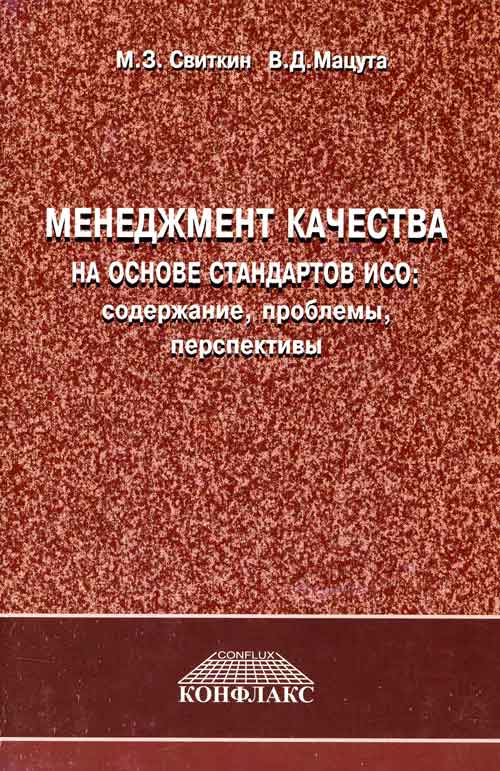 АннотацияМонография охватывает весь спектр основных проблем менеджмента качества, связанных с реализацией принципов, требований и рекомендаций семейства стандартов ИСО серии 9000 в условиях российских организаций.Монография рассчитана на руководителей и специалистов, профессионально занимающихся менеджментом качества в сферах производства продукции и предоставления услуг, а также на широкий круг читателей, желающих пополнить знания в данной области. Может быть полезна для бизнесменов, преподавателей, аспирантов и студентов, а также для всех тех, кто проявляет интерес к этой проблеме.СодержаниеПредисловиеВведениеГлава 1. Эволюция форм и методов менеджмента качестваГлава 2. Менеджмент и обеспечение качества на основе стандартов ИСО серии 9000Глава 3. Принципы менеджмента качестваГлава 4. Разработка и внедрение систем менеджмента качестваГлава 5. Документация системы менеджмента качестваГлава 6. Ответственность руководстваГлава 7. Менеджмент ресурсовГлава 8. Процессы жизненного цикла продукцииГлава 9. Измерение, анализ и улучшениеГлава 10. Внутренний аудит системы менеджмента качестваГлава 11. Сертификация системы менеджмента качестваГлава 12. Направления дальнейшего развития менеджмента качестваЛитератураПриложения 1 - 4_________________________________________________________ISO-Group:Адрес: 191186, г. Санкт-Петербург, наб. канала Грибоедова, д.5, оф.517 Тел.: +7 (812) 389-35-40, 389-37-33, 244-85-45